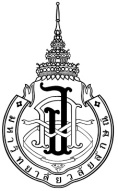 Request Form for Thesis Format CheckDear	Dean of the College of Graduate Studies	I, (Mr./Mrs./Miss) ………………...............................................…student ID no. ………………… level of study    Master’s Degree, Plan…………………………  Doctoral Degree Type …………………majoring in ………………………………………………………………………………………………………Research title: Thai………………………………….…………………………………………………………………………………………………………………………………………………………………………………....……………English: …………………………………………………………………………………………………………………………………………………………………………………………………………………………....……………Current addressHouse no………………Sub-road/Soi…………………………………..Street……………………………
Sub-district………………………….………………District………………….…………………………….Province………………………………….Postal code……………………………………………………..Email:…………………………………….……Tel:…………………………… Fax:………………………have successfully passed Thesis Defense Examination on [date]…………………[month]…………………………….[year]……………………..and would like to request for checking on my thesis format as specified by the university. I hereby attach a copy of non-binding thesis book for your checking. Sign……………………………………………StudentA Guideline for Requesting Thesis Format CheckA student prints out the request form at https://grad.wu.ac.th A student fills out, signs, and attaches a certified (by Thesis Advisor) copy of non-binding thesis book and sends to CGS and CLM Librarian for format checking before a complete thesis book is done. The CGS and CLM officers check thesis format/citations/bibliography within 10 days.A student modifies the thesis book if there are some suggestions OR gets a thesis book completely done when it has been checked and verified its correctness.     Thesis Advisor    Thesis AdvisorThesis contents and language are written based on thesis writing principles.                                           Sign………………………………………………     (………………………………..………………)    Thesis Advisor                                                      Date………….……….…………………Thesis contents and language are written based on thesis writing principles.                                           Sign………………………………………………     (………………………………..………………)    Thesis Advisor                                                      Date………….……….…………………    College of Graduate Studies    College of Graduate StudiesCGS OfficerLibrarian,  Center for Library Resources and Educational MediaDate of Receiving…………………….…………First Checking on [date]………………………… Second Checking on [date]……………………… Third Checking on [date]………………………Fourth Checking on [date]……………..……… Thesis format is correct, please proceed further steps Other (Pls. specify)……………………… ……………………………………………..……Sign………………………………(…………………………………)Date………………………………Date of Receiving…………………………………Date of Returning……………………………… Citations and bibliography have been checked through and it needs some amendments Other (Pls. specify)……………………………… ………………………………………………………Sign…………………………………(……………………………………)                       Date…………………………………………………..